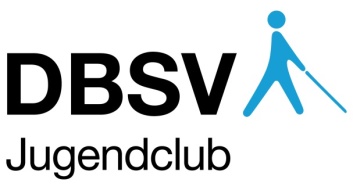 Beitrittserklärung DBSV-Jugendclubund Blinden- und Sehbehindertenverein in Deiner Nähe	 https://www.dbsv.org/jugendliche.html Trage Deine Daten bitte jeweils in die Zeile unterhalb der Abfrage ein.Um zutreffende Punkte anzukreuzen, schreibe ein x zwischen die eckigen Klammern am Zeilenanfang.Vorname, Name:___________________________________________________________Straße, Hausnr., PLZ, Ort:___________________________________________________________Telefon: ___________________________________________________________E-Mail:___________________________________________________________Geburtsdatum:  ___________________________________________________________Sehvermögen:[   ]  wesentlich sehbehindert[   ]  hochgradig sehbehindert[   ]  blindIch möchte folgende Medien des DBSV-Jugendclubs erhalten / nutzen:[   ]	E-Mail-Newsletter des DBSV-Jugendclubs (informiert über neue 	Beiträge im Podcast und auf YouTube, über Seminare und weitere 	Angebote des Jugendclubs sowie über technische Neuerungen.)[   ]	Mailingliste des DBSV-Jugendclubs - das Forum zum Austausch per Mail[   ]	Jugendmagazin (Buch 23) des DBSV-Jugendclubs auf DBSV-Inform, der 	Daisy-CD mit allen Verbandszeitschriften im Audioformat [   ]	Die Brücke - Jugendzeitschrift in Braille, 12 Ausgaben, 24,50 €/Jahr[   ]	Informationen / Medien des Blinden- und Sehbehindertenvereins vor 	OrtIch beantrage die Aufnahme in den DBSV-Jugendclub und damit auch in den:[Blinden- und Sehbehindertenverein]Der Mitgliedsbeitrag richtet sich nach der Beitragsordnung des jeweiligen Vereins. Jugendliche bis zur Vollendung des 18. Lebensjahres sind beitragsfrei.Datum, Unterschrift:___________________________________________________________Bei Personen unter 18: Datum, Unterschrift der Erziehungsberechtigten:___________________________________________________________Der DBSV-Jugendclub ist eine Gruppe imDeutschen Blinden- und Sehbehindertenverband (DBSV)Rungestraße 19, 10179 BerlinTel 030-285387-0, Fax: 030-285387-20Mail: info@dbsv.org, Web: www.dbsv.orgKontakt: Reiner Delgado, SozialreferentTel: 030-285387-240, Mail: r.delgado@dbsv.org 